Лепка «Цветы мать-и-мачехи»Цель: учить детей передавать в барельефной лепкой образ и вид мать-и-мачехи, форма цветка, листка, стебля.Мать - и - мачехи цветкиСловно солнца огонькиНа пригорочки растутИз сухой травы цветутБарельефная лепка это накладывание пластилина на картон или бумагу.Для цветка  скатываем маленькие шарики и растягиваем их по картону пальцами. Чтоб шар стал похож на цветок,  берем  стеку и рисуем палочки в разных направлениях. Для листиков используем  способ раскатывание колбасок.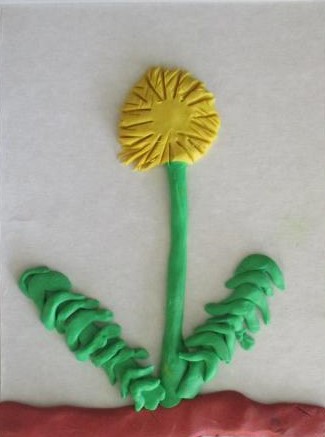 